г. Якутск, ул. Орджоникидзе, дом 27,                                                                                                                         07.06.2023Тел.: 42-33-78При опубликовании ссылка на Саха(Якутия)стат обязательна В пресс-релизе представлены данные оперативной отчетности за январь-апрель 2023 года. Сведения о численности и заработной плате работников, финансовом состоянии организаций, демографических показателях и миграции за январь-март 2023 года.ОБОРОТ ОРГАНИЗАЦИЙВ январе-апреле 2023 года оборот организаций всех видов экономической деятельности составил 874216,7 млн рублей, или 95,1% к январю-апрелю 2022 года.Снижение оборота организаций по сравнению с соответствующим периодом предыдущего года связано со снижением показателя по виду экономической деятельности «Добыча полезных ископаемых» - на 13,8% (доля в общем обороте республики 67,7%) .ПРОМЫШЛЕННОЕ ПРОИЗВОДСТВОВ январе-апреле 2023 года индекс промышленного производства составил 101,1% к соответствующему периоду предыдущего года, в том числе по видам экономической деятельности: «Добыча полезных ископаемых» – 100,1%, «Обрабатывающие производства» – 100,0%, «Обеспечение электрической энергией, газом и паром; кондиционирование воздуха» – 109,9%, «Водоснабжение; водоотведение, организация сбора и утилизации отходов, деятельность по ликвидации загрязнений» – 130,7%.По сравнению с январем-апрелем предыдущего года увеличились объемы добычи угля каменного и бурого обогащенного (104,3%), газа горючего природного (газа естественного) (114,3%), концентратов золотосодержащих (106,8%).Увеличилось производство свинины, кроме субпродуктов (118,6%), изделий колбасных, включая изделия колбасные для детского питания (125,9%), рыбы мороженой (в 6,5 р.), изделий ювелирных и их частей; ювелирных изделий из золота или ювелирных изделий из серебра и их частей (в 2,2 р.). Зафиксирован рост выработки электроэнергии (119,9%), пара и горячей воды (103,1%).По сравнению с январем-апрелем 2022 года отмечено снижение объемов добычи угля каменного и бурого (91,1%).Уменьшилось производство говядины, кроме субпродуктов (75,2%), мяса и субпродуктов пищевых домашней птицы (82,9%), кондитерских изделий (95,0%), лесоматериалов, продольно распиленных или расколотых, разделенных на слои или лущеных, толщиной более 6 мм; деревянных железнодорожных или трамвайных шпал, непропитанных (76,5%).СЕЛЬСКОЕ ХОЗЯЙСТВООбъем продукции сельского хозяйства всех сельхозпроизводителей (сельскохозяйственные организации, подсобные хозяйства, крестьянские (фермерские) хозяйства и индивидуальные предприниматели, хозяйства населения) в январе-марте 2023 года по сравнению с соответствующим периодом 2022 года уменьшился на 2,7% (в сопоставимых ценах).На конец марта 2023 года поголовье крупного рогатого скота в хозяйствах всех категорий составило 188,4 тыс. голов (на 6,5% меньше по сравнению с аналогичной датой предыдущего года), из него коров – 72,1 (на 4,1% меньше), свиней – 18,0 (на 4,8% меньше), лошадей – 180,4 (на 1,0% меньше), северных оленей – 157,4 (на 4,5% больше), птиц всех видов – 847,8 (на 3,6% меньше).Производство скота и птицы на убой (в живом весе) составило 1353,4 тонн (79,0% к январю-марту 2022 года), молока – 12553,3 тонн (100,5%), яиц – 41327,7 тыс. штук (111,5%).ИНВЕСТИЦИИ И СТРОИТЕЛЬСТВОВ январе-марте 2023 года, по оценке, инвестиции в основной капитал составили 91265,1           млн рублей или 112,3% (в сопоставимых ценах) к январю-марту 2022 года.Объем работ, выполненных собственными силами по виду деятельности «Строительство» (с учетом объема работ, не наблюдаемых прямыми статистическими методами), в январе-апреле 2023 года составил 55976,4 млн рублей и увеличился по сравнению с январем-апрелем 2022 года в сопоставимых ценах на 18,4%.В январе-апреле 2023 г. было введено 1082 жилых дома общей площадью 183,9 тыс.кв. метров, что на 14,6% больше, чем в январе-апреле 2022 года. Населением построено 1044 индивидуальных жилых дома общей площадью 80,8 тыс. кв. метров (43,9% от общего объема жилья, введенного в январе-апреле 2023 года), что на 34,4% меньше объема жилья, введенного в соответствующем периоде 2022 года.ТРАНСПОРТЗа январь-апрель 2023 года грузооборот автомобильного транспорта организаций всех видов экономической деятельности, не относящихся к субъектам малого предпринимательства, составил 212,9 млн тонно-километров (на 2,9% больше, чем в январе-апреле 2022 года). Пассажирооборот автомобильного транспорта в январе-апреле 2023 года составил 86,2 млн пассажиро-километров (на 33,8% больше, чем в январе-апреле 2022 года).РЫНКИ ТОВАРОВ И УСЛУГВ январе-апреле 2023 года оборот розничной торговли составил 99690,9 млн рублей, что в сопоставимых ценах на 2,4% выше, чем в январе-апреле 2022 года. В расчете на душу населения розничная торговля товаров составила 99934,2 рубля.Оборот общественного питания (оборот ресторанов, баров, кафе, столовых при предприятиях и учреждениях, а также организаций, осуществляющих поставку продукции общественного питания) составил 9440,2 млн рублей, что в сопоставимых ценах на 3,3% выше, чем в январе-апреле 2022 года. Населению республики было оказано платных услуг на сумму 33212,8 млн рублей, что в сопоставимых ценах на 1,5% выше, чем в январе-апреле 2022 года. Наибольшее увеличение объема отмечено по видам услуг: транспортные – на 7,1% (доля 27,7%), коммунальные – на 4,5% (доля 22,3%), телекоммуникационные – на 2,7% (доля 14,4%), жилищные – на 1,8% (доля 5,9%), медицинские – на 4,7% (доля 4,5%).ЦЕНЫВ апреле 2023 года к предыдущему месяцу отмечен рост цен на потребительском рынке (100,7%), цен производителей промышленных товаров (105,5%) и на продукцию (затраты, услуги) инвестиционного назначения (101,0%), снижение – на цены производителей сельскохозяйственной продукции (99,5%). Тарифы на грузовые перевозки остались без изменений.Индекс потребительских цен на товары и услуги в январе-апреле 2023 года к январю-апрелю 2022 года составил 110,0%, в том числе на продовольственные товары – 110,2%, непродовольственные товары – 108,4%, услуги – 112,0%. Стоимость условного (минимального) набора продуктов питания в расчете на месяц в конце апреля 2023 года составила 8907,6 рубля и по сравнению с предыдущим месяцем увеличилась на 1,2%.ФИНАНСЫ ПРЕДПРИЯТИЙВ январе-марте 2023 года, по оперативным данным, сальдированный финансовый результат (прибыль минус убыток) организаций составил 91624,0 млн рублей, или 71,4% к январю-марту 2022 года. Прибыль получили 179 организаций (53,9% от общего числа отчитавшихся организаций) в размере 106928,3 млн рублей, что по сравнению с январем-мартом 2022 года меньше на 27,2%. Убыток получили 153 организации (46,1% от общего числа отчитывающихся организаций) на сумму 15304,3 млн рублей, что на 17,9% меньше уровня января-марта 2022 года. На конец марта 2023 года по сравнению с данными на конец февраля 2023 года: суммарная задолженность по обязательствам организаций составила 1081,7 млрд рублей и увеличилась на 1,1%, из нее просроченная – 10,1 млрд рублей (0,9% от общей суммы задолженности) и увеличилась на 1,0%; кредиторская задолженность составила 272,1 млрд рублей и увеличилась на 2,9%, из нее просроченная – 9,9 млрд рублей (3,6% от общей суммы кредиторской задолженности) и увеличилась на 2,0%; задолженность по полученным кредитам банков и займам организаций составила 809,6 млрд рублей и увеличилась на 0,4%, из нее просроченные долги – 0,1 млрд рублей (0,02% от общего объема задолженности по полученным кредитам банков и займам организаций) и уменьшилась на 39,3%; дебиторская задолженность составила 357,1 млрд рублей и увеличилась на 0,5%, из нее просроченная – 17,5 млрд  рублей (4,9% от общего объема дебиторской задолженности) и увеличилась на 4,2%.УРОВЕНЬ ЖИЗНИ НАСЕЛЕНИЯПо оценке, за январь-март 2023 года среднедушевые денежные доходы составили 52991,2 рубля в месяц и увеличились по сравнению с январем-мартом 2022 года на 13,3%. Реальные располагаемые денежные доходы (доходы за вычетом обязательных платежей и разнообразных взносов (из них около 54% составляет налог на доходы физических лиц, 33% - проценты, уплаченные населением за кредиты), скорректированные на индекс потребительских цен (тарифов) на товары и услуги населению), выросли по сравнению с январем-мартом 2022 года на 2,9%.Среднемесячная номинальная начисленная заработная плата одного работника в январе-марте 2023 года по сравнению с январем-мартом 2022 года повысилась на 14,6% и составила 98101,8 рубля. Реальная начисленная заработная плата по сравнению с январем-мартом 2022 года выросла на 3,1 % (темп роста номинальной заработной платы 114,6% при темпе роста цен 111,20%).Просроченная задолженность по заработной плате (по кругу видов экономической деятельности, наблюдаемых в соответствии с Федеральным планом статистических работ), по состоянию на 1 мая 2023 года составила 9,2 млн рублей. Просроченная задолженность сложилась перед 92 работниками в двух организациях. Задолженность из-за несвоевременного получения денежных средств из бюджетов всех уровней отсутствовала, вся задолженность по заработной плате образовалась из-за отсутствия у организации собственных средств. Просроченная задолженность по заработной плате в расчете на одного работника, перед которым имеется задолженность, составила 100000 рублей.По сравнению с предыдущим месяцем просроченная задолженность увеличилась на 2653 тыс. рублей или на 40,5%.ЗАНЯТОСТЬ И БЕЗРАБОТИЦАЧисленность рабочей силы в возрасте 15 лет и старше в феврале-апреле 2023г. составила 513,7 тыс. человек (здесь и далее согласно методологическим указаниям Росстата численность является средней за период), в том числе занятых – 484,0 тыс. человек и безработных – 29,7 тыс. человек. По сравнению с соответствующим периодом предыдущего года численность занятых увеличилась на 3,8% (на 17,9 тыс.человек), число безработных снизилось на 16,5% (на 5,9 тыс. человек). Уровень безработицы в возрасте 15 лет и старше составил 5,8% (за февраль-апрель 2022г. – 7,1%).Среднесписочная численность работников организаций (с учетом субъектов малого предпринимательства – юридических лиц) в январе-марте 2023 года составила 361536 человек, что по сравнению с январем-мартом 2022 года больше на 1,4%.Зарегистрированная безработица. По данным Государственного комитета Республики Саха (Якутия) по занятости населения, на конец апреля 2023 г. в органах службы занятости населения состояли на учете 6436 не занятых трудовой деятельностью граждан, из них 5084 человека имели статус безработного (по сравнению с соответствующим месяцем 2022 года меньше на 29,8%), в том числе 2955 человек получали пособие по безработице.Уровень зарегистрированной безработицы на конец апреля 2023 года составил 1,0%,
что ниже соответствующего месяца предыдущего года (1,4%).ДЕМОГРАФИЧЕСКАЯ СИТУАЦИЯПо текущей оценке (с учетом итогов Всероссийской переписи населения 2020 года), численность постоянного населения на 1 января 2023 года составила 997565 человек, в том числе городского – 670281, сельского – 327284. По сравнению с предыдущим годом численность населения снизилась на 268 человек, или на 0,03%, городского - увеличилась на 1856 человек                    или 0,3%, сельского - уменьшилась на 2124 человек или 0,6%. За январь-март 2023 года по сравнению с соответствующим периодом 2022 года в целом по республике (по дате регистрации события в органах ЗАГСа):- число родившихся – 2727 человек (больше на 87 человек, или на 3,3%), число умерших –  1887 человек (меньше на 492 человека, или на 20,7%), число родившихся превысило число умерших на 44,5% (за январь-март 2022 г. – на 11,0%);- естественный прирост населения составил 840 человек (за январь-март 2022г. - 261 человек).В январе-марте 2023 года миграционная ситуация характеризовалась сменой миграционной убыли с 2133 человек на миграционный прирост 686 человек.В структуре миграционных потоков (суммы числа прибывших и выбывших) республики преобладала внешняя (для республики) миграция, на её долю в январе-марте 2023 года приходилось 50,7% от общей миграции, на внутриреспубликанскую миграцию – 49,3%. В январе-марте 2022 года преобладала внешняя (для республики) миграция, на которую приходилось 56,5% от общей миграции, на внутриреспубликанскую миграцию – 43,5%. 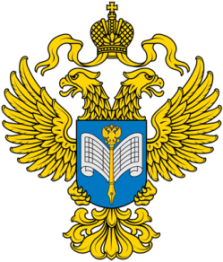 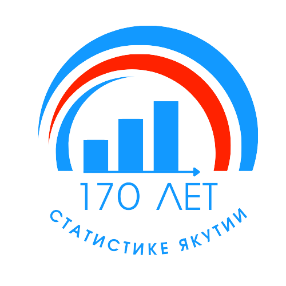 Территориальный органФедеральной службы государственной статистикипо Республике Саха (Якутия)Пресс-релиз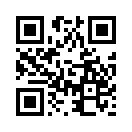 СайтСаха(Якутия)стата(http://sakha.gks.ru)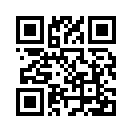 Вконтакте(vk.com/sakhastat)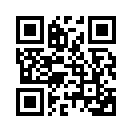 Одноклассники(ok.ru/sakhastat)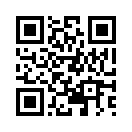 Telegram(t.me/statinfoykt)